Supporting Figure S1Small hairpin mediated knock-down of NDRG2 mRNA in SK-GI-18-sh3-14 cells compared to SK-GI-18-NC16 cells. Cells were grown in triplicates in 6 well plates in medium containing DMSO (D) or 1µM PX20606 (PX) in DMSO for 18h before the relative NDRG2 mRNA levels were determined by RT-qPCR from isolated total RNA. The NDRG2 mRNA levels were normalized to TBP and the relative NDRG2 mRNA levels in SK-GI-18-NC16 cells grown with DMSO set to 1.0 and Students ttest performed. 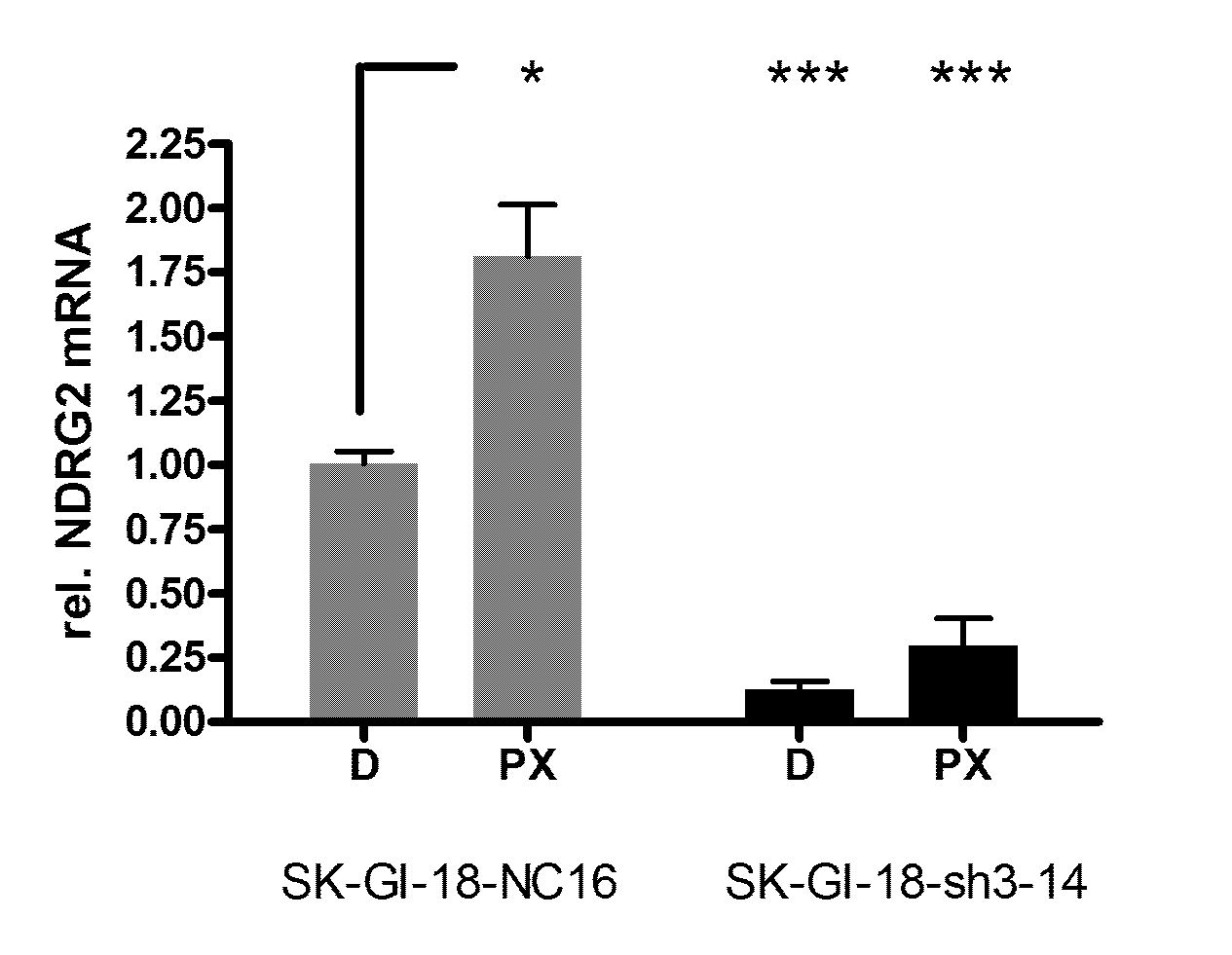 